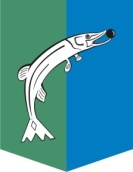 АДМИНИСТРАЦИЯСЕЛЬСКОГО ПОСЕЛЕНИЯ НИЖНЕСОРТЫМСКИЙСургутского районаХанты – Мансийского автономного округа - ЮгрыПОСТАНОВЛЕНИЕ«23» июля   2019 года                          			                                   № 238 п. НижнесортымскийО введении на территории сельскогопоселения Нижнесортымский особого противопожарного режима В соответствии с Федеральными законами от 06.10.2003 № 131-ФЗ «Об общих принципах организации местного самоуправления», от 21.12.1994 № 69-ФЗ «О пожарной безопасности», постановлением Правительства Российской Федерации от 25.04.2012 № 390 «О противопожарном режиме», в целях соблюдения требований норм и правил пожарной безопасности: Установить особый противопожарный режим на территории сельского поселения Нижнесортымский на период высокой пожарной опасности с 23 июля 2019 года по 26 июля 2019 года.Ограничить пребывание граждан в лесах и въезде в них транспортных средств, за исключением проведения определенного вида работ в целях обеспечения пожарной безопасности.Запретить в период действия особого противопожарного режима на территории сельского поселения Нижнесортымский:- разведение костров;- проведение пожароопасных работ;- на территориях, прилегающим к объектам, в том числе к жилым домам, а также объектам садоводческих, огороднических и дачных некоммерческих объединений, оставлять ёмкости с легковоспламеняющимися и горючими жидкостями, горючими газами, а также устраивать свалки и сжигание горючих отходов;- курение на пожароопасных участках.4. Службе жилищно-коммунального хозяйства и внешнего благоустройства поселения администрации сельского поселения Нижнесортымский:4.1. Организовать патрулирование прилегающих лесных территорий добровольными пожарными и гражданами сельского поселения Нижнесортымский.4.2. Организовать информирование населения о складывающейся лесопожарной обстановке, в том числе о соблюдении правил безопасности.Предусмотреть дополнительные требования пожарной безопасности на период введения особого противопожарного режима на территории сельского поселения Нижнесортымский:	5.1. Муниципальному унитарному предприятию «УТВиВ «Сибиряк» МО с.п. Нижнесортымский усилить контроль за противопожарным состоянием объектов жизнеобеспечения сельского поселения Нижнесортымский:- подготовить к эксплуатации временные (резервные) источники энергообеспечения сельского поселения Нижнесортымский;- предусмотреть комплекс мероприятий по предупреждению чрезвычайных ситуаций на объектах жизнеобеспечения населения;- поддерживать на необходимом уровне запасы материальных ресурсов для ликвидации чрезвычайных ситуаций;- обеспечить готовность аварийно-восстановительных бригад по ликвидации аварий на объектах жизнеобеспечения;-обеспечить, по необходимости круглосуточное дежурство, в том числе на социально-значимых объектах с целью своевременного реагирования на чрезвычайные ситуации.5.2. Рекомендовать руководителям организаций, учреждений и предприятий, осуществляющих деятельность в сельском поселении Нижнесортымский, независимо от форм собственности, провести разъяснительную работу с работниками о соблюдении мер пожарной безопасности.Обнародовать настоящее постановление и разместить на официальном сайте администрации сельского поселения Нижнесортымский.7. Контроль за выполнением настоящего постановления возложить на заместителя главы сельского поселения Нижнесортымский Кузнецову И.А.Глава поселения						                                 П.В. Рымарев